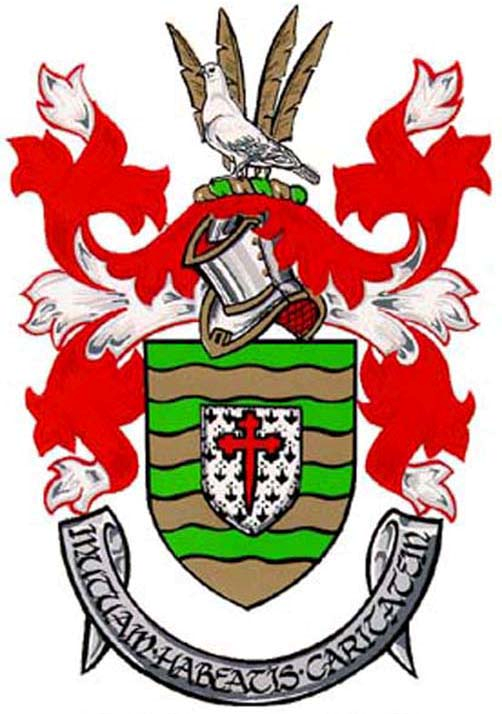 Foirm iarratais chun iarratas a dhéanamh ar Cheadúnas le haghaidh Ócáidí1 Ócáid mar atá leagtha amach in ailt 229 agus 230 den Acht um Pleanáil agus Forbairt, 2000 (arna leasú).2 Tabhair léarscáil den suíomh a bhfuil méid leordhóthanach inti agus a dtugtar mionsonraí inti faoi láithreáin ghaolmhara agus faoi ghnéithe gaolmhara atá suite i gcóngar an ionaid.3 Is féidir achoimre ar an Ráiteas Sábháilteachta a thabhairt anseo ach níl an Ráiteas Sábháilteachta é féin ag teastáil ag an réamhchéim seo.4 Mura bhfuil siad socraithe go fóill, cuir in iúl cad a bheartaítear.Dearbhú – Tríd an fhoirm seo a shíniú agus a dhátú, tá tú á dheimhniú gur ceart, tráth a sínithe, atá an fhaisnéis a chuir tú ar fáil.Síniú: 	 __________________________Dáta:         	 __________________________Don Oifig amháinDon Oifig amháinAn Dáta a Fuarthas an FhoirmAinm an Iarratasóra:Ainm an Iarratasóra:An cineál ócáide a bheartaítear1An cineál ócáide a bheartaítear1Suíomh na hócáide/na n-ócáidí a bheartaítear2Suíomh na hócáide/na n-ócáidí a bheartaítear2Dáta(í) na hócáide/na n-ócáidí a bheartaítear:Dáta(í) na hócáide/na n-ócáidí a bheartaítear:Fad na hócáide a bheartaítear:Fad na hócáide a bheartaítear:Am tosaithe agus am críochnaithe na hócáide beartaithe:Am tosaithe agus am críochnaithe na hócáide beartaithe:Sonraí teagmhála:Sonraí teagmhála:Sonraí teagmhála:Seoladh:Seoladh:Seoladh:Seoladh:seoladh ríomhphoist: seoladh ríomhphoist: uimhir theileafóin: uimhir theileafóin: I gcás nach é úinéir ná áititheoir an ionaid bheartaithe é an t-eagraí, tabhair ainm úinéir/áititheoir an ionaidI gcás nach é úinéir ná áititheoir an ionaid bheartaithe é an t-eagraí, tabhair ainm úinéir/áititheoir an ionaidLuaigh an líon réamh-mheasta daoine a bheidh i láthair ag an ócáid bheartaithe, agus é miondealaithe mar seo a leanas:-Luaigh an líon réamh-mheasta daoine a bheidh i láthair ag an ócáid bheartaithe, agus é miondealaithe mar seo a leanas:-Luaigh an líon réamh-mheasta daoine a bheidh i láthair ag an ócáid bheartaithe, agus é miondealaithe mar seo a leanas:-(a) Taibheoirí(a) Taibheoirí(b) Daoine den lucht féachana(b) Daoine den lucht féachana(c) Baill Foirne na hÓcáide(c) Baill Foirne na hÓcáideÓcáid a dteastaíonn ticéid di nó nach dteastaíonn ticéid di -Ócáid a dteastaíonn ticéid di nó nach dteastaíonn ticéid di -Cuir faoi iamh measúnú achomair riosca ar an ócáid, áit a bpléitear cineál an tslua réamh-mheasta, cineál na hócáide, tograí (más ann) le haghaidh alcól a dhíol nó a dháileadh, taifead roimhe ar an ócáid seo nó ar ócáid chomhchosúil agus aon toisc eile a bhféadfadh nár mhór í a chur san áireamh3Cuir faoi iamh measúnú achomair riosca ar an ócáid, áit a bpléitear cineál an tslua réamh-mheasta, cineál na hócáide, tograí (más ann) le haghaidh alcól a dhíol nó a dháileadh, taifead roimhe ar an ócáid seo nó ar ócáid chomhchosúil agus aon toisc eile a bhféadfadh nár mhór í a chur san áireamh3Luaigh ainm (más eol faoi láthair) agus sonraí teagmhála na ndaoine seo a leanas:Luaigh ainm (más eol faoi láthair) agus sonraí teagmhála na ndaoine seo a leanas:Luaigh ainm (más eol faoi láthair) agus sonraí teagmhála na ndaoine seo a leanas:• Rialaitheoir agus leasrialaitheoir na hócáide Uimh. Theagmhála 1:• Oifigeach sábháilteachta agus leasoifigeach sábháilteachta na hócáideUimh. Theagmhála 2:• Comhordaitheoir leighis agus leas-chomhordaitheoir leighis na hócáide Uimh. Theagmhála 3:Tabhair mionsonraí faoi do shocruithe árachais4Tabhair mionsonraí faoi do shocruithe árachais4Tabhair mionsonraí faoi do shocruithe árachais4